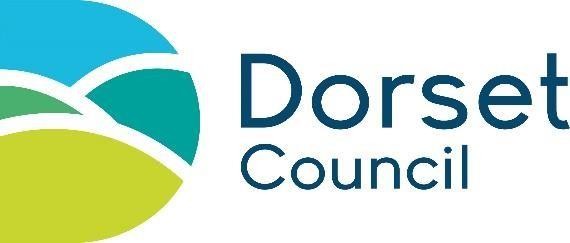 ********* Locality Local Alliance Group Meeting (LAG) ACTION LOG*********Meeting attendees:Chair: Joyce Spiller (JS) - Trustee at Purbeck Youth & Community Foundation & DYA Voluntary Sector representative/ Nicola David Head of Locality & Strategy - East & PurbeckAttendees:Anne-Marie C Burr (Dorset Council Targeted Youth Worker) Lisa Lucas (Dorset Council Family hubs)Rose Irwin (Dorset Council - Libraries and Engagement) Sara White (Head Teacher / Principal - Bovington Academy) Mandy Sands (DSL Swanage School)Hannah Garsden (SENDIASS) Suzie Pearce (NHS)Nicola Whitehead (Livewell Dorset)Kensey Lycett (Paragon The You Trust – on behalf of Jo Lakin & Chloe Day) Andrea Micah (KORU)Ann Hadfield (Steps 2 Wellbeing)Rowan Hedley (EDI Officer - Citizens Advice)Alison Stephens (St Marks Primary - Nurture Lead, ELSA, Parent Liaison and Safeguarding Lead) Samantha Jones (Parent Rep)Andrea Micah (KORU)Yvonne Hampshire (Dorset Wellbeing (Business and Compliance Director) Hannah Garsden (Dorset Council – EET Re-engagement Adviser)Michael Pagan (Dorset Council - Health programme advisor) Bob Foster (Swanage & Purbeck Development Trust)Al Stephens (St Marks Primary - Nurture Lead, ELSA, Parent Liaison and Safeguarding Lead) Jill Weddle (Team Manager Inclusion)Vivian Allen (Dorpip)Mandy Sands (The Swanage School DSL)Thyrza Pickering (Dorset Council, Education Challenge Lead) Becky Lever (Dorset Police (Safer Schools)Lea Norman (Wareham Primary (Pastoral Lead)Mia Murry (Manager, Purbeck Youth and Community Foundation)Erin Shakespeare Purbeck PCN Ben Parker Service Manager Notes / Actions: Katherine Butter (Purbeck Locality Business Support)ApologiesLouise Welsh (Adult Mental Health) Chloe Day (Paragon - The You Trust) Jo Lakin (Paragon - The You trust)Marianne Scott (NHS Team Coordinator/Specialist Community Public Health based in Ferndown) Caroline J Kelly Dorset Council (ANOB Wild Purbeck Coordinator)Kath Saunders (Dorset Council Head of Locality & Strategy - North) Elaine Okopski (Dorset Parent Carer Council)Jan Sayers (Parish Councilor (Sandford) Dorset WellbeingJess Ledbury Catherine Philips (Service Manager Dorset Council) Greg Smith (Dorset Council (Community Safety Officer)David Sutherland (Dorset Mind)Anna Ridley (Senior Education Psychologist East & Purbeck Locality)Rebecca Watson (Dorset Council family hubs)Simon Colvin (Police sergeant)Beryl Ezzard (Dorset Councilor)No.Actions1.Welcome & Apologies Needs in Purbeck (Nicky David)JS2.Matters arising and previous minutesJS3.Family hub Purbeck update Rebecca Watson and Lisa Lucas program leadsLL4.Dorset Wellbeing offer Nicola Whitehead,NW5.Families first pathfinder programme director James BoxerJB6.Paragon updateUpdate on grant available to promote belonging and being in educationJS7.8.9.Any other businessALLNoItem Notes1.Joyce started the meeting and everyone introduced themselves. Explained the premise for the meeting being hybrid. being hybrid. Apologies for postponing the SEN agenda.2.Joyce read through the minutes from the last meeting and explained what is coming back for an update, agreed by Nicky David.There was a successful planet Purbeck meeting on Saturday, showed a film that presented the views of YP in Purbeck and their aspirations, have asked if it can be shared wider.All Young people that attend schools in Purbeck will have at least one environmental experience each year.We are starting to get to grips with the wellbeing & mental health strategy – starting to get to grips with this. We are going to have specific meetings around this.There are various meetings that focus on promoting keeping safe such community safety and the youth at risk meeting.Family hubs on agenda todayNicky will say about Purbeck STATS.We will discuss the LAG grant that is available.Nicky D: Lots of good things that are happening for children and families in Purbeck and specifically the work that's taking place.With the early help team and targeted youth work and social work. Further integration with partners, lots of work with the national trust.Ben P: Nicky Selby and Jill Weddle are building relationships with national trust, RSPB and the tank museum. We had free access parking tickets for Studland. RSBP had a free day at Arne. Dads’ day at the tank museum. Volunteer day at Studland which was well received.Nicky D: Anne-Marie has worked with Bournemouth football club specifically doing some work with young people in Swanage. Several of us in this meeting and in other meetings have come together two or three times in the recent past, specifically to talk about young people in Swanage.We are currently working with 226 children in early help. We’re working within the range of 90 child in need. Social workers are supporting 30 children at risk of significant harm so subject of child protection plans.Activities we do: Targeted youth work, so there's further reach into the community, but those are the specific families that have got an allocated family worker or a social worker who are doing that work with them.Ben P has been managing our Early help & Education service in East & Purbeck but is going to be managing social care and early hub in Purbeck.Affordable housing is a challenge for a lot of our families.One of our priorities is adolescent mental health – Herston yard is a significant place of concern. Child exploitation (sexual harm linked to online activity) is a concern.Ben P: School attendance is a real focus for Dorset Council. There have been some interesting reports about changing ideas on attendance since COVID. Some parents perceive this to be a problem of other people's children around school attendance, and we need to try and help families to re-engage with the need for full time attendance at school and that obviously links into those issues around young people's mental health and child exploitation. School needs to be safe space for young people.SEND is busy, rising numbers of children with EHCPs. Nationwide issue around EP recruitment.3.Lisa L: Lisa is a project manager on setting up the family hubs in Dorset. Lisa has been Working with Joyce and Mia in PYCF to develop their business case to become a family hub. The Business case has been submitted and waiting for assessment from Dorset Council.Focusing on the Department of Education 24 services areas to work as a family hub.Some services are delivered directly from the family hub, other services can be delivered from the wider areas in Purbeck and online. Looked at what we can deliver from the youth and community Centre office as well as our wider network. We are meeting with schools, churches, the MOD to think about what space is and opportunities we've got to link up.We've worked very closely with Michael Pagan in relation to what public health can support us to deliver from the site. We've recently had a good networking with Nicola Whitehead from Livewell, Dorset Working with locality teams. The CAB.Want to be clear on what we do need to deliver. We have a project plan which outlines the areas we need to focus on.In October we are going to look at the building and what we can do to make it more user friendly, e.g., folding doors into the main hall etc. How we can make better use of the space.We have been doing lots of work to develop the hub.Bob has created a business case for a community asset transfer in Swanage, awaiting decision.We have been doing planning and preparation on how we would get Swanage and Wareham hubs off the ground – how will we get the staff who will be supporting the front facing hubs. Been looking at developing front line staff and volunteers.Some training opportunities around safeguarding like domestic abuse, tapping into to the dragonfly training, but also looking at some of the training that the partnership can offer us to support those really important front facing roles in the family hubs to develop and also been talking about the possibility of developing A-24 service area workshop as well and going directly out to the hubs and delivering that to volunteers and frontline staff.Peer support sessions for family hubs are up and running, sharing some of their ideas/learning/suggestions and how we can support them.Vivan asked if there was family hub digital offer similar to BCP.Digital offer is led by Thomas Fowler. Currently undertaking user testing on how easy it is for users to find the information needed.Best start in life offer looking at what services are available to families who have children within 1001 days. Such as midwifery health visits, infant feeding. We have a draft ready to take to our best start in life board for finalisation.Bob: 2 years ago, started up Wellbeing Swanage to understand what people wanted. Bottom-up approach. Trying to understand where the gaps were in Swanage.We are going through the process of asset transfer of children’s center and day center in Swanage. Cabinets decided on 28th March to agree the asset transfer to Swanage trust.Have set up a toddler group in a non-stigmatised way to try and attract those from Herston Yard. Going to set up a family hub in Swanage – very important to get rid of the stigma.Welcome Lounge – people can come and go, there will always be 2 people there to help. Train them in family hub and adult services & other areas. No where in Swanage for young people to go to talk. Think we should follow this approach in Purbeck. There will be a community café of trained people.Action: Lisa to link Vivian in with Rebecca and Thomas.Joyce thanked people as it needed support from everyone to make it a success and having 2 hubs in Purbeck was something our LAG had been promoting for a long while so services were accessible in Purbeck  .The LAGs were going to oversee the hubs in their local alliance group alongside each hub   having some specific meetings and management  , The LAG then fed up into the Strategic Alliance with various partners  And this group fed into and oversaw all LAGS.4.Nicola Whitbread: Live well Dorset. Shared presentation. LiveWell Dorset is funded by public health Dorset, so services are completely free.Weight managementStop smoking.Be more active.Reduce alcohol use.There are a variety of different support. We offer:Advice and guidance. – first port of call when someone contacts LiveWell Dorset. Advice over the phone. Work with other services such as steps to wellbeing, Dorset Mind.Behaviour change coaching. 1 to 1 over the telephone 20-minute session. Can get up to 6 sessions spread out over a time frame that works for the user. Coaches available between 8am-8pm Monday-Friday. Look at lifestyle changes rather than short term fixes. Individual focusedapproach. Use the COM-B Model.Workforce training.Community engagement offer.Pathways:Stop Smoke pathway: (12 week stop smoke Pharmacy offer. The LiveWell Coaching NRT offer. The Livewell Coaching E-Cigarette Offer.)People can come back when they need to.Recently partnered with Allen Carrs Easy way to stop smoking.Weight management pathway:12 weeks of WW or slimming World. (One time offer)Approved weight management.LiveWell Activity finder.Second Nature.Active Dorset Collaboration.Activity pathway:6 free LiveWell coaching sessions.Introduced to LiveWell activity finder.Connected to community-based activities.Alcohol Pathway:Initial assessment.High risk individuals are referred to Drug & Alcohol services.Medium/Low risk – 6 free LiveWell coaching sessions.Clients signposted to approved alcohol reduction program.Introduced to LiveWell Activity finder.Workforce wellbeing training:RSPH Accredited.Fully funded.Bookable through Eventbrite.Can offer bespoke team sessions.Nutrition for Wellbeing:RSPH Accredited.Fully funded.Bookable through Eventbrite.Smoking Cessation:RSPH Accredited.Fully funded.Bookable through Eventbrite.Community Engagement:Collaborating with public sectors.Within Dorset’s outpatient assessment Centres.Integrated into GP surgeries.Community Engagement.NHS Health check team:Provide NHS health checks out in the community to those who do not access health checks through their GPs.Targeted in populations where there is higher risk of developing cardiovascular disease.Action: Send out contact information with minutes.Erin Shakespear PLN and Michael Pagan Public Health gave some helpful reminders on involving social prescribers and it would have been helpful to have explored this further and needs to be an agenda item. Joyce shared the health and wellbeing group no longer meets in Purbeck and we need to consider carefully have health updates in our stats informationNoItem Notes5.James Boxter spoke about the families first pathfinder programme.2022 independent review of CSC and the cost of placing children in care.Gov published stable homes, built on love in Feb 2023.Families first for children pathfinder was set up to implement the most significant reforms for CSC.Dorset was selected as one of the first 3 pathfinders across the country, Dorset, Linkinshire and Wolverhampton.Will launch officially in late 2023 and the first phase will run until March 2025.Four key reform strands:Family Help.Child Protection.Family Networks.Safeguarding partnerships.What does this mean in practice:Deeper integration and partnership in Child production.Support to families earlySupporting families to keep children safe.Role of Education.The next 6-8 weeks will consist of developing a co-design for the four key reform strands. DFE Grant funding/costed plan.Funding to support over the next 18 months.Working on a costed plan for submission to the DfE.Funding for:Seconding/backfilling roles for police/health.New roles in the Multi-Agency Family Hub and CP Spaces.Programme management and corporate enabling roles.Enhancements to the L&D offer for staff in line with the new model.Commissioning services differently.Testing the use of Family Network Support packages. Families first for children shared values.Approach to co-producing with Children, YP & Families:Pre-existing knowledge/feedbackOngoing engagement work.Gaps in knowledge.Detailed co-design will run up to November, aiming for political sign off in Early November to move in pre implementation from the end of this year into the beginning of 2024.How to teach partners such as schools about the changes? Various workstreams set up to make sure we are engaging with all the groups. Head teachers on the programme board, we will go to the head teachers briefing to explain how it works and how they can get involved.We are speaking to other organisations such as the police.Action: Send information, presentation, and contact information with minutes.Joyce - asked if we could be kept updated on how the integrated care developments would dovetail with these agendas and the Making Dorset the healthiest place to live joint forward plan 2023- 2028.6.Kensey Lycett: Paragon has an adult worker for Purbeck to work with parents. They can make a self-referral to Paragon. We offer the Dragonfly project, so that's training people in the community for spotting signs of domestic abuse.We work with children impacted by domestic abuse with 1 on 1 support sessions that go on for an average of 12 weeks – unless they need more.Trialing proactive work with teenagers over healthy relationships and how to spot signs early on at Weymouth College.Becky L safer schools’ worker does something similar Action: Kensey exchange emails with Becky to link in.Samantha Jones: Would like paragon to do a talk to our breastfeeding mums.Action: Suzie Pearce to send Katherine Butter spreadsheet of charitable organisations to share with the group.NoItem Notes7.Nicky David spoke through the LAG inclusion funding. There is funding for up to £3000 for an individual bidder and up to £20,000 for a partnership bid, and we've had some real success in the number of bids, we've had 11 requests.The value of the bids agreed is in the region of £50,000 and we've got a new cohort of bids that have arrived in the last week or so to the value of about £25,000, so there is still some money in the pot. Around 20K left for bids.You can find information on LAG inclusion funding and the bidding form on the Purbeck Locality Partnership Site.I have attached a guide on how to access the website. 9.Vivian Allen (DORPIP): We have infant massage classes starting on 11th October in Purbeck ran by a specialist midwife. Aimed at under 2s, ideally pre-crawling. Please refer parents to referrals@dorpip.org.uk 07813 989707 www.dorpip.org.ukIf you are aware of any groups that work with people in the community, please send the information to be sent out to the wider group.Suzie would like to be involved in a group for MH. Including Purbeck and east and as such I've devised a spreadsheet which includes all those charitable organisations that are available. Both Pan Dorset and more specifically local to pair Beck and East Dorset Please share spreadsheet with the group.Action: Suzie to share spreadsheet with LAG members. PYCF will be getting equipment for Hybrid meetings thank you to everyone today as it was a little clunky in parts!We had received a lot of information this morning and we will need to consider how we can make them work in Dorset and get your ideas. Proposed date for meeting to look at Purbeck Mental Health and wellbeing is Wednesday 11th October 3.15 - 4.30 in person Wareham youth and community center and opportunity to log in on teams. agenda to be sent. PROPOSED DATES FOR NEXT LAG MEETING 17th January Wednesday 9.30 to 11.30 Location to be confirmed exploring Swanage. 16th April Tuesday 9.30 to 11.30 Wareham 25TH June Tuesday 9.30 TO 11.30 Location tbc 